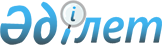 2020-2022 жылдарға арналған аудандық бюджет туралы
					
			Мерзімі біткен
			
			
		
					Қызылорда облысы Шиелі аудандық мәслихатының 2019 жылғы 24 желтоқсандағы № 48/4 шешімі. Қызылорда облысының Әділет департаментінде 2019 жылғы 25 желтоқсанда № 7047 болып тіркелді. Мерзімі біткендіктен қолданыс тоқтатылды
      "Қазақстан Республикасының Бюджет кодексі" Қазақстан Республикасының 2008 жылғы 4 желтоқсандағы кодексінің 75-бабының 2-тармағына және "Қазақстан Республикасындағы жергілікті мемлекеттік басқару және өзін-өзі басқару туралы" Қазақстан Республикасының 2001 жылғы 23 қаңтардағы Заңының 6-бабының 1-тармағының 1) тармақшасына сәйкес Шиелі аудандық мәслихаты ШЕШІМ ҚАБЫЛДАДЫ:
      1. 2020-2022 жылдарға арналған аудандық бюджет 1, 2, 3-қосымшаларға сәйкес, оның ішінде 2020 жылға мынадай көлемдерде бекітілсін:
      1) кірістер - 25 342 068,0 мың теңге, оның ішінде:
      салықтық түсімдер - 2 247 514 мың теңге;
      салықтық емес түсімдер – 7 155,3 мың теңге;
      негізгі капиталды сатудан түсетін түсімдер - 22 000 мың теңге;
      трансферттер түсімдері - 23 065 398,7 мың теңге;
      2) шығындар - 25 525 359,0 мың теңге;
      3) таза бюджеттік кредиттеу - 246 668,5 мың теңге;
      бюджеттік кредиттер - 360 755 мың теңге;
      бюджеттік кредиттерді өтеу - 114 086,5 мың теңге;
      4) қаржы активтерімен операциялар бойынша сальдо - 0;
      қаржы активтерін сатып алу - 0;
      мемлекеттік қаржы активтерін сатудан түсетін түсімдер - 0;
      5) бюджет тапшылығы (профициті) -- 429 959,5 мың теңге;
      6) бюджет тапшылығын қаржыландыру (профицитін пайдалану) - 429 959,5 мың теңге;
      қарыздар түсімі - 360 755 мың теңге;
      қарыздарды өтеу - 114 086, 5 мың теңге;
      бюджет қаражаттарының пайдаланылатын қалдықтары -183 291 мың теңге.
      Ескерту. 1-тармақ жаңа редакцияда - Қызылорда облысы Шиелі аудандық мәслихатының 22.12.2020 № 64/2 шешімімен (01.01.2020 бастап қолданысқа енгізіледі).


      2. Облыстық бюджетке кірістерді бөлу нормативтері келесі көлемдерде белгіленсін:
      жеке табыс салығы - 50 пайыз;
      әлеуметтік салық - 50 пайыз.
      3. Аудандық бюджетті атқару барысында жалпы білім беру және шұғыл жағдайларда сырқаты ауыр адамдарды дәрігерлік көмек көрсететін ең жақын денсаулық сақтау ұйымына дейін жеткізуді ұйымдастыру бағадарламалары секвестрлеуге жатпайтындығы ескерілсін.
      4. Жергілікті атқарушы органның резерві 30 347 мың теңге көлемінде бекітілсін.
      5. 2020 жылға арналған аудандық бюджетте, аудандық бюджеттен кент және ауылдық округтердің бюджеттеріне берілетін субвенциялар көлемдері 1 585 266 мың теңге сомасында көзделсін, оның ішінде:
      Шиелі кенті 88 315 мың теңге;
      Ақмая ауылдық округі 35 263 мың теңге;
      Алмалы ауылдық округі 39 456 мың теңге;
      Ақтоған ауылдық округі 31 658 мың теңге;
      Байгеқұм ауылдық округі 109 016 мың теңге;
      Бестам ауылдық округі 35 783 мың теңге;
      Гигант ауылдық округі 41 244 мың теңге;
      Еңбекші ауылдық округі 90 503 мың теңге;
      Жуантөбе ауылдық округі 128 590 мың теңге;
      Жөлек ауылдық округі 71 979 мың теңге;
      Жиделіарық ауылдық округі 29 058 мың теңге;
      Жаңатұрмыс ауылдық округі 27 697 мың теңге;
      Иіркөл ауылдық округі 106 741 мың теңге;
      Керделі ауылдық округі 118 810 мың теңге;
      Қарғалы ауылдық округі 30 603 мың теңге;
      Қоғалы ауылдық округі 24 963 мың теңге;
      Майлытоғай ауылдық округі 33 490 мың теңге;
      Ортақшыл ауылдық округі 30 603 мың теңге;
      Сұлутөбе ауылдық округі 96 322 мың теңге;
      Талаптан ауылдық округі 130 457 мың теңге;
      Телікөл ауылдық округі 72 760 мың теңге;
      Тартоғай ауылдық округі 112 683 мың теңге;
      Төңкеріс ауылдық округі 99 272 мың теңге.
      6. Осы шешім 2020 жылғы 1 қаңтардан бастап қолданысқа енгізіледі және ресми жариялауға жатады. 2020 жылға арналған аудандық бюджет
      Ескерту. 1-қосымша жаңа редакцияда - Қызылорда облысы Шиелі аудандық мәслихатының 22.12.2020 № 64/2 шешімімен (01.01.2020 бастап қолданысқа енгізіледі). 2021 жылға арналған аудандық бюджет 2022 жылға арналған аудандық бюджет
					© 2012. Қазақстан Республикасы Әділет министрлігінің «Қазақстан Республикасының Заңнама және құқықтық ақпарат институты» ШЖҚ РМК
				
      Шиелі аудандық мәслихатысессиясының төрағасы

Ә. Абдуллаев

      Шиелі аудандық мәслихат хатшысы

Б. Сыздық
Шиелі аудандық мәслихатының
2019 жылғы 24 желтоқсандағы
№ 48/4 шешіміне 1-қосымша
Санаты
Санаты
Санаты
Санаты
Сомасы, мың теңге
Сыныбы
Сыныбы
Сыныбы
Сомасы, мың теңге
Iшкi сыныбы
Iшкi сыныбы
Сомасы, мың теңге
Атауы
Сомасы, мың теңге
1.Кірістер
25342068,0
1
Салықтық түсімдер
2247514
01
Табыс салығы
773550
1
Корпоративтік табыс салығы
169520
2
Жеке табыс салығы
604030
03
Әлеуметтiк салық
549039
1
Әлеуметтік салық
549039
04
Меншiкке салынатын салықтар
895859
1
Мүлiкке салынатын салықтар
893452
3
Жер салығы
1457
5
Бірыңғай жер салығы
950
05
Тауарларға, жұмыстарға және қызметтерге салынатын iшкi салықтар
17066
2
Акциздер
7500
3
Табиғи және басқа да ресурстарды пайдаланғаны үшiн түсетiн түсiмдер
3381
4
Кәсiпкерлiк және кәсiби қызметтi жүргiзгенi үшiн алынатын алымдар
5920
5
Құмар ойын бизнеске салық
265
08
Заңдық мәнді іс-әрекеттерді жасағаны және (немесе) оған уәкілеттігі бар мемлекеттік органдар немесе лауазымды адамдар құжаттар бергені үшін алынатын міндетті төлемдер
12000
1
Мемлекеттік баж
12000
2
Салықтық емес түсiмдер
7155,3
01
Мемлекеттік меншіктен түсетін кірістер
2655,3
5
Мемлекет меншігіндегі мүлікті жалға беруден түсетін кірістер
2533
7
Мемлекеттік бюджеттен берілген кредиттер бойынша сыйақылар
122,3
06
Өзге де салықтық емес түсiмдер
4500
1
Өзге де салықтық емес түсiмдер
4500
3
Негізгі капиталды сатудан түсетін түсімдер
22000
01
Мемлекеттік мекемелерге бекітілген мемлекеттік мүлікті сату
2000
1
Мемлекеттік мекемелерге бекітілген мемлекеттік мүлікті сату
2000
03
Жердi және материалдық емес активтердi сату
20000
1
Жерді сату
15000
2
Материалдық емес активтерді сату 
5000
4
Трансферттердің түсімдері
23065398,7
01
Төмен тұрған мемлекеттiк басқару органдарынан трансферттер
6,1
3
Аудандық маңызы бар қалалардың, ауылдардың, кенттердің, аулдық округтардың бюджеттерінен трансферттер
6,1
02
Мемлекеттiк басқарудың жоғары тұрған органдарынан түсетiн трансферттер
23065392,6
2
Облыстық бюджеттен түсетiн трансферттер
23065392,6
Функционалдық топ
Функционалдық топ
Функционалдық топ
Функционалдық топ
Сомасы, мың теңге
Бюджеттік бағдарламалардың әкімшісі
Бюджеттік бағдарламалардың әкімшісі
Бюджеттік бағдарламалардың әкімшісі
Сомасы, мың теңге
Бағдарлама
Бағдарлама
Сомасы, мың теңге
Атауы
Сомасы, мың теңге
2.Шығындар
25525359,0
01
Жалпы сипаттағы мемлекеттiк қызметтер
1845750,5
112
Аудан (облыстық маңызы бар қала) мәслихатының аппараты
26460
001
Аудан (облыстық маңызы бар қала) мәслихатының қызметін қамтамасыз ету жөніндегі қызметтер
26460
122
Аудан (облыстық маңызы бар қала) әкімінің аппараты
136578
001
Аудан (облыстық маңызы бар қала) әкімінің қызметін қамтамасыз ету жөніндегі қызметтер
134322
003
Мемлекеттік органның күрделі шығыстары
2256
452
Ауданның (облыстық маңызы бар қаланың) қаржы бөлімі
52142
001
Ауданның (облыстық маңызы бар қаланың) бюджетін орындау және коммуналдық меншігін басқару саласындағы мемлекеттік саясатты іске асыру жөніндегі қызметтер
39770
003
Салық салу мақсатында мүлікті бағалауды жүргізу
1389
010
Жекешелендіру, коммуналдық меншікті басқару, жекешелендіруден кейінгі қызмет және осыған байланысты дауларды реттеу
157
113
Жергілікті бюджеттерден берілетін ағымдағы нысаналы трансферттер
10826
453
Ауданның (облыстық маңызы бар қаланың) экономика және бюджеттік жоспарлау бөлімі
38584
001
Экономикалық саясатты, мемлекеттік жоспарлау жүйесін қалыптастыру және дамыту саласындағы мемлекеттік саясатты іске асыру жөніндегі қызметтер
38584
458
Ауданның (облыстық маңызы бар қаланың) тұрғын үй-коммуналдық шаруашылығы, жолаушылар көлігі және автомобиль жолдары бөлімі
1280157,5
001
Жергілікті деңгейде тұрғын үй-коммуналдық шаруашылығы, жолаушылар көлігі және автомобиль жолдары саласындағы мемлекеттік саясатты іске асыру жөніндегі қызметтер
25890
113
Жергілікті бюджеттерден берілетін ағымдағы нысаналы трансферттер
1253267,5
114
Төменгі тұрған бюджеттерге берілетін нысаналы даму трансферті
1000
472
Ауданның (облыстық маңызы бар қаланың) құрылыс, сәулет және қала құрылысы бөлімі
194798
040
Мемлекеттік органдардың объектілерін дамыту
194798
489
Ауданның (облыстық маңызы бар қаланың) мемлекеттік активтер және сатып алу бөлімі
16641
001
Жергілікті деңгейде мемлекеттік активтер мен сатып алуды басқару саласындағы мемлекеттік саясатты іске асыру жөніндегі қызметтер
16641
493
Ауданың (облыстық маңызы бар қаланың) кәсіпкерлік, өнеркәсіп және туризм бөлімі
15296
001
Жергілікті деңгейде кәсіпкерлікті, өнеркәсіпті және туризмді дамыту саласындағы мемлекеттік саясатты іске асыру жөніндегі қызметтер
15296
801
Ауданның (облыстық маңызы бар қаланың) жұмыспен қамту, әлеуметтік бағдарламалар және азаматтық хал актілерін тіркеу бөлімі
85094
001
Жергілікті деңгейде жұмыспен қамту, әлеуметтік бағдарламалар және азаматтық хал актілерін тіркеу саласындағы мемлекеттік саясатты іске асыру жөніндегі қызметтер
76108
113
Төменгі тұрған бюджеттерге берілетін нысаналы ағымдағы трансферттер
8986
02
Қорғаныс
9210
122
Аудан (облыстық маңызы бар қала) әкімінің аппараты
9210
005
Жалпыға бірдей әскери міндетті атқару шеңберіндегі іс-шаралар
3522
007
Аудандық (қалалық) ауқымдағы дала өрттерінің, сондай-ақ мемлекеттік өртке қарсы қызмет органдары құрылмаған елдi мекендерде өрттердің алдын алу және оларды сөндіру жөніндегі іс-шаралар
5688
03
Қоғамдық тәртіп, қауіпсіздік, құқықтық, сот, қылмыстық-атқару қызметі
17553
458
Ауданның (облыстық маңызы бар қаланың) тұрғын үй-коммуналдық шаруашылығы, жолаушылар көлігі және автомобиль жолдары бөлімі
17553
021
Елдi мекендерде жол қозғалысы қауiпсiздiгін қамтамасыз ету
17553
04
Бiлiм беру
16315248,6
464
Ауданның (облыстық маңызы бар қаланың) білім бөлімі
16151931
001
Жергілікті деңгейде білім беру саласындағы мемлекеттік саясатты іске асыру жөніндегі қызметтер
38601
003
Жалпы білім беру
12956831
005
Ауданның (облыстық маңызы бар қаланың) мемлекеттік білім беру мекемелер үшін оқулықтар мен оқу-әдiстемелiк кешендерді сатып алу және жеткізу
215540
006
Балаларға қосымша білім беру 
245823
009
Мектепке дейінгі тәрбие мен оқыту ұйымдарының қызметін қамтамасыз ету
76955
015
Жетім баланы (жетім балаларды) және ата-аналарының қамқорынсыз қалған баланы (балаларды) күтіп-ұстауға қамқоршыларға (қорғаншыларға) ай сайынға ақшалай қаражат төлемі
21544
023
Әдістемелік жұмыс
31345
029
Балалар мен жасөспірімдердің психикалық денсаулығын зерттеу және халыққа психологиялық-медициналық-педагогикалық консультациялық көмек көрсету
57511
040
Мектепке дейінгі білім беру ұйымдарында мемлекеттік білім беру тапсырысын іске асыруға
2200961
067
Ведомстволық бағыныстағы мемлекеттік мекемелер мен ұйымдардың күрделі шығыстары
200806,4
113
Төменгі тұрған бюджеттерге берілетін нысаналы ағымдағы трансферттер
106014
465
Ауданның (облыстық маңызы бар қаланың) дене шынықтыру және спорт бөлімі 
155441,6
017
Балалар мен жасөспірімдерге спорт бойынша қосымша білім беру
155441,6
472
Ауданның (облыстық маңызы бар қаланың) құрылыс, сәулет және қала құрылысы бөлімі
7875,6
022
Бастауыш, негізгі орта және жалпы орта білім беру объектілерін салу және реконструкциялау
1280
037
Мектепке дейiнгi тәрбие және оқыту объектілерін салу және реконструкциялау
6595,6
06
Әлеуметтiк көмек және әлеуметтiк қамсыздандыру
2427172
464
Ауданның (облыстық маңызы бар қаланың) білім бөлімі
9451
030
Патронат тәрбиешілерге берілген баланы (балаларды) асырап бағу
9451
801
Ауданның (облыстық маңызы бар қаланың) жұмыспен қамту, әлеуметтік бағдарламалар және азаматтық хал актілерін тіркеу бөлімі
2417721
004
Жұмыспен қамту бағдарламасы
890283
006
Ауылдық жерлерде тұратын денсаулық сақтау, білім беру, әлеуметтік қамтамасыз ету, мәдениет, спорт және ветеринар мамандарына отын сатып алуға Қазақстан Республикасының заңнамасына сәйкес әлеуметтік көмек көрсету
60274
007
Тұрғын үйге көмек көрсету
11
008
1999 жылдың 26 шілдесінде "Отан", "Даңқ" ордендерімен марапатталған, "Халық қаһарманы" атағын және республиканың құрметті атақтарын алған азаматтарды әлеуметтік қолдау
127
009
Үйден тәрбиеленіп оқытылатын мүгедек балаларды материалдық қамтамасыз ету
9000
010
Мемлекеттік атаулы әлеуметтік көмек 
1049171
011
Жергілікті өкілетті органдардың шешімі бойынша мұқтаж азаматтардың жекелеген топтарына әлеуметтік көмек
123342
014
Мұқтаж азаматтарға үйде әлеуметтiк көмек көрсету
90461
017
Оңалтудың жеке бағдарламасына сәйкес мұқтаж мүгедектердi мiндеттi гигиеналық құралдармен қамтамасыз ету, қозғалуға қиындығы бар бірінші топтағы мүгедектерге жеке көмекшінің және есту бойынша мүгедектерге қолмен көрсететiн тіл маманының қызметтерін ұсыну
98511
018
Жәрдемақыларды және басқа да әлеуметтік төлемдерді есептеу, төлеу мен жеткізу бойынша қызметтерге ақы төлеу
6126
023
Жұмыспен қамту орталықтарының қызметін қамтамасыз ету
51853
050
Қазақстан Республикасында мүгедектердің құқықтарын қамтамасыз етуге және өмір сүру сапасын жақсарту
38562
07
Тұрғын үй-коммуналдық шаруашылық
1379790,4
458
Ауданның (облыстық маңызы бар қаланың) тұрғын үй-коммуналдық шаруашылығы, жолаушылар көлігі және автомобиль жолдары бөлімі
185362
003
Мемлекеттік тұрғын үй қорын сақтауды ұйымдастыру
1007
015
Елдi мекендердегі көшелердi жарықтандыру
52858
016
Елдi мекендердiң санитариясын қамтамасыз ету
2678
027
Ауданның (облыстық маңызы бар қаланың) коммуналдық меншігіндегі газ жүйелерін қолдануды ұйымдастыру
3209
070
Қазақстан Республикасында төтенше жағдай режимінде коммуналдық қызметтерге ақы төлеу бойынша халықтың төлемдерін өтеу
125610
472
Ауданның (облыстық маңызы бар қаланың) құрылыс, сәулет және қала құрылысы бөлімі
1194428,4
003
Коммуналдық тұрғын үй қорының тұрғын үйін жобалау және (немесе) салу, реконструкциялау
300258,6
004
Инженерлік-коммуникациялық инфрақұрылымды жобалау, дамыту және (немесе) жайластыру
149481,2
005
Коммуналдық шаруашылығын дамыту
10000
007
Қаланы және елді мекендерді абаттандыруды дамыту
50108,6
058
Елді мекендердегі сумен жабдықтау және су бұру жүйелерін дамыту
684580
08
Мәдениет, спорт, туризм және ақпараттық кеңістiк
591719
455
Ауданның (облыстық маңызы бар қаланың) мәдениет және тілдерді дамыту бөлімі
355004
001
Жергілікті деңгейде тілдерді және мәдениетті дамыту саласындағы мемлекеттік саясатты іске асыру жөніндегі қызметтер
21233
003
Мәдени-демалыс жұмысын қолдау
130957
006
Аудандық (қалалық) кiтапханалардың жұмыс iстеуi
150855
007
Мемлекеттiк тiлдi және Қазақстан халқының басқа да тiлдерін дамыту
752
009
Тарихи-мәдени мұра ескерткіштерін сақтауды және оларға қол жетімділікті қамтамасыз ету
759
032
Ведомстволық бағыныстағы мемлекеттік мекемелер мен ұйымдардың күрделі шығыстары
8052
113
Төменгі тұрған бюджеттерге берілетін нысаналы ағымдағы трансферттер
42396
456
Ауданның (облыстық маңызы бар қаланың) ішкі саясат бөлімі
68652
001
Жергілікті деңгейде ақпарат, мемлекеттілікті нығайту және азаматтардың әлеуметтік сенімділігін қалыптастыру саласында мемлекеттік саясатты іске асыру жөніндегі қызметтер
32139
002
Мемлекеттік ақпараттық саясат жүргізу жөніндегі қызметтер
16268
003
Жастар саясаты саласында іс-шараларды іске асыру
17173
006
Мемлекеттік органның күрделі шығыстары
3072
465
Ауданның (облыстық маңызы бар қаланың) дене шынықтыру және спорт бөлімі 
153412
001
Жергілікті деңгейде дене шынықтыру және спорт саласындағы мемлекеттік саясатты іске асыру жөніндегі қызметтер
16572
004
Мемлекеттік органның күрделі шығыстары
0
005
Ұлттық және бұқаралық спорт түрлерін дамыту
124756
006
Аудандық (облыстық маңызы бар қалалық) деңгейде спорттық жарыстар өткiзу
600
007
Әртүрлi спорт түрлерi бойынша аудан (облыстық маңызы бар қала) құрама командаларының мүшелерiн дайындау және олардың облыстық спорт жарыстарына қатысуы
4719
032
Ведомстволық бағыныстағы мемлекеттік мекемелер мен ұйымдардың күрделі шығыстары
6765
472
Ауданның (облыстық маңызы бар қаланың) құрылыс, сәулет және қала құрылысы бөлімі
14651
008
Cпорт объектілерін дамыту
8459
011
Мәдениет объектілерін дамыту
6192
09
Отын-энергетика кешенi және жер қойнауын пайдалану
117851
472
Ауданның (облыстық маңызы бар қаланың) құрылыс, сәулет және қала құрылысы бөлімі
117851
036
Газ тасымалдау жүйесін дамыту
117851
10
Ауыл, су, орман, балық шаруашылығы, ерекше қорғалатын табиғи аумақтар, қоршаған ортаны және жануарлар дүниесін қорғау, жер қатынастары
100965
462
Ауданның (облыстық маңызы бар қаланың) ауыл шаруашылығы бөлімі
79198
001
Жергілікті деңгейде ауыл шаруашылығы саласындағы мемлекеттік саясатты іске асыру жөніндегі қызметтер
28970
099
Мамандарға әлеуметтік қолдау көрсету жөніндегі шараларды іске асыру
50228
463
Ауданның (облыстық маңызы бар қаланың) жер қатынастары бөлімі
19394
001
Аудан (облыстық маңызы бар қала) аумағында жер қатынастарын реттеу саласындағы мемлекеттік саясатты іске асыру жөніндегі қызметтер
18610
006
Аудандардың, облыстық маңызы бар, аудандық маңызы бар қалалардың, кенттердiң, ауылдардың, ауылдық округтердiң шекарасын белгiлеу кезiнде жүргiзiлетiн жерге орналастыру
784
473
Ауданның (облыстық маңызы бар қаланың) ветеринария бөлімі
2373
001
Жергілікті деңгейде ветеринария саласындағы мемлекеттік саясатты іске асыру жөніндегі қызметтер
2373
11
Өнеркәсіп, сәулет, қала құрылысы және құрылыс қызметі
46922
472
Ауданның (облыстық маңызы бар қаланың) құрылыс, сәулет және қала құрылысы бөлімі
46922
001
Жергілікті деңгейде құрылыс саласындағы мемлекеттік саясатты іске асыру жөніндегі қызметтер
43479
015
Мемлекеттік органның күрделі шығыстары
3443
12
Көлiк және коммуникация
347005,7
458
Ауданның (облыстық маңызы бар қаланың) тұрғын үй-коммуналдық шаруашылығы, жолаушылар көлігі және автомобиль жолдары бөлімі
347005,7
022
Көлік инфрақұрылымын дамыту
1103
023
Автомобиль жолдарының жұмыс істеуін қамтамасыз ету
207036,1
037
Әлеуметтік маңызы бар қалалық (ауылдық), қала маңындағы және ауданішілік қатынастар бойынша жолаушылар тасымалдарын субсидиялау
355
045
Аудандық маңызы бар автомобиль жолдарын және елді-мекендердің көшелерін күрделі және орташа жөндеу
10465
051
Көлiк инфрақұрылымының басым жобаларын іске асыру
128046,6
13
Басқалар
255359,4
452
Ауданның (облыстық маңызы бар қаланың) қаржы бөлімі
30347
012
Ауданның (облыстық маңызы бар қаланың) жергілікті атқарушы органының резерві 
30347
458
Ауданның (облыстық маңызы бар қаланың) тұрғын үй-коммуналдық шаруашылығы, жолаушылар көлігі және автомобиль жолдары бөлімі
3782
065
Заңды тұлғалардың жарғылық капиталын қалыптастыру немесе ұлғайту
3782
464
Ауданның (облыстық маңызы бар қаланың) білім бөлімі
221230,4
077
"Ауыл-Ел бесігі" жобасы шеңберінде ауылдық елді мекендердегі әлеуметтік және инженерлік инфрақұрылым бойынша іс-шараларды іске асыру
221230,4
14
Борышқа қызмет көрсету
542,3
452
Ауданның (облыстық маңызы бар қаланың) қаржы бөлімі
542,3
013
Жергілікті атқарушы органдардың облыстық бюджеттен қарыздар бойынша сыйақылар мен өзге де төлемдерді төлеу бойынша борышына қызмет көрсету
542,3
15
Трансферттер
2070270,1
452
Ауданның (облыстық маңызы бар қаланың) қаржы бөлімі
2070270,1
006
Пайдаланылмаған (толық пайдаланылмаған) нысаналы трансферттерді қайтару
5923,2
024
Заңнаманы өзгертуге байланысты жоғары тұрған бюджеттің шығындарын өтеуге төменгі тұрған бюджеттен ағымдағы нысаналы трансферттер
475814
038
Субвенциялар
1569016
054
Қазақстан Республикасының Ұлттық қорынан берілетін нысаналы трансферт есебінен республикалық бюджеттен бөлінген пайдаланылмаған (түгел пайдаланылмаған) нысаналы трансферттердің сомасын қайтару
19516,9
3. Таза бюджеттік кредит беру
246668,5
Бюджеттік кредиттер
360755
07
Тұрғын үй-коммуналдық шаруашылық
30705
458
Ауданның (облыстық маңызы бар қаланың) тұрғын үй-коммуналдық шаруашылығы, жолаушылар көлігі және автомобиль жолдары бөлімі
30705
081
Кондоминиум объектілерінің ортақ мүлкіне күрделі жөндеу жүргізуге кредит беру
30705
10
Ауыл, су, орман, балық шаруашылығы, ерекше қорғалатын табиғи аумақтар, қоршаған ортаны және жануарлар дүниесін қорғау, жер қатынастары
330050
462
Ауданның (облыстық маңызы бар қаланың) ауыл шаруашылығы бөлімі
330050
008
Мамандарды әлеуметтік қолдау шараларын іске асыру үшін бюджеттік кредиттер
330050
5
Бюджеттік кредиттерді өтеу
114086,5
01
Бюджеттік кредиттерді өтеу
114086,5
13
Мемлекеттік бюджеттен берілген бюджеттік кредиттерді өтеу
114086,5
Қаржы активтерімен операциялар бойынша сальдо
0
Қаржы активтерін сатып алу
0
6
Мемлекеттік қаржы активтерін сатудан түсетін түсімдер
0
5. Бюджет тапшылығы (профициті)
-429959,5
6. Бюджет тапшылығын қаржыландыру (профицитті пайдалану)
429959,5
7
Қарыздар түсімі
360755
2
Қарыз алу келісім-шарттары
360755
03
Ауданның (облыстық маңызы бар қаланың) жергiлiктi атқарушы органы алатын қарыздар
360755
16
Қарыздарды өтеу
114086,5
452
Ауданның (облыстық маңызы бар қаланың) қаржы бөлімі
114086,5
008
Жергілікті атқарушы органның жоғары тұрған бюджет алдындағы борышын өтеу
114086,5
8
Бюджет қаражаттарының пайдаланылатын қалдықтары
183291
01
Бюджет қаражаты қалдықтары
183291
001
Бюджет қаражатының бос қалдықтары
183291Шиелі аудандық мәслихатының
2019 жылғы 24 желтоқсаны
№ 48/4 шешіміне 2-қосымша
Санаты
Санаты
Санаты
Санаты
Сомасы, мың теңге
Сыныбы
Сыныбы
Сыныбы
Сомасы, мың теңге
Iшкi сыныбы
Iшкi сыныбы
Сомасы, мың теңге
Атауы
Сомасы, мың теңге
1.Кірістер
20964074
1
Салықтық түсімдер
2237394
01
Табыс салығы
711685
2
Жеке табыс салығы
711685
03
Әлеуметтiк салық
634430
1
Әлеуметтік салық
634430
04
Меншiкке салынатын салықтар
855589
1
Мүлiкке салынатын салықтар
721331
3
Жер салығы
9554
4
Көлiк құралдарына салынатын салық
123734
5
Бірыңғай жер салығы
970
05
Тауарларға, жұмыстарға және қызметтерге салынатын iшкi салықтар
22579
2
Акциздер
7661
3
Табиғи және басқа да ресурстарды пайдаланғаны үшiн түсетiн түсiмдер
6621
4
Кәсiпкерлiк және кәсiби қызметтi жүргiзгенi үшiн алынатын алымдар
6765
5
Құмар ойын бизнеске салық
1532
08
Заңдық мәнді іс-әрекеттерді жасағаны және (немесе) оған уәкілеттігі бар мемлекеттік органдар немесе лауазымды адамдар құжаттар бергені үшін алынатын міндетті төлемдер
13111
1
Мемлекеттік баж
13111
2
Салықтық емес түсiмдер
21391
01
Мемлекеттік меншіктен түсетін кірістер
4656
5
Мемлекет меншігіндегі мүлікті жалға беруден түсетін кірістер
4656
04
Мемлекеттік бюджеттен қаржыландырылатын, сондай-ақ Қазақстан Республикасы Ұлттық Банкінің бюджетінен (шығыстар сметасынан) қамтылатын және қаржыландырылатын мемлекеттік мекемелер салатын айыппұлдар, өсімпұлдар, санкциялар, өндіріп алулар
360
1
Мұнай секторы ұйымдарынан және Жәбірленушілерге өтемақы қорына түсетін түсімдерді қоспағанда, мемлекеттік бюджеттен қаржыландырылатын, сондай-ақ Қазақстан Республикасы Ұлттық Банкінің бюджетінен (шығыстар сметасынан) қамтылатын және қаржыландырылатын мемлекеттік мекемелер салатын айыппұлдар, өсімпұлдар, санкциялар, өндіріп алулар
360
06
Өзге де салықтық емес түсiмдер
16375
1
Өзге де салықтық емес түсiмдер
16375
3
Негізгі капиталды сатудан түсетін түсімдер
47350
01
Мемлекеттік мекемелерге бекітілген мемлекеттік мүлікті сату
3350
Мемлекеттік мекемелерге бекітілген мемлекеттік мүлікті сату
3350
03
Жердi және материалдық емес активтердi сату
44000
1
Жерді сату
25000
2
Материалдық емес активтерді сату 
19000
4
Трансферттердің түсімдері
18657939
02
Мемлекеттiк басқарудың жоғары тұрған органдарынан түсетiн трансферттер
18657939
2
Облыстық бюджеттен түсетiн трансферттер
18657939
Функционалдық топ
Функционалдық топ
Функционалдық топ
Функционалдық топ
Сомасы, мың теңге
Бюджеттік бағдарламалардың әкімшісі
Бюджеттік бағдарламалардың әкімшісі
Бюджеттік бағдарламалардың әкімшісі
Сомасы, мың теңге
Бағдарлама
Бағдарлама
Сомасы, мың теңге
Атауы
Сомасы, мың теңге
2.Шығындар
20964074
01
Жалпы сипаттағы мемлекеттiк қызметтер
390558
112
Аудан (облыстық маңызы бар қала) мәслихатының аппараты
28461
001
Аудан (облыстық маңызы бар қала) мәслихатының қызметін қамтамасыз ету жөніндегі қызметтер
28461
122
Аудан (облыстық маңызы бар қала) әкімінің аппараты
146281
001
Аудан (облыстық маңызы бар қала) әкімінің қызметін қамтамасыз ету жөніндегі қызметтер
146281
452
Ауданның (облыстық маңызы бар қаланың) қаржы бөлімі
36142
001
Ауданның (облыстық маңызы бар қаланың) бюджетін орындау және коммуналдық меншігін басқару саласындағы мемлекеттік саясатты іске асыру жөніндегі қызметтер
35729
010
Жекешелендіру, коммуналдық меншікті басқару, жекешелендіруден кейінгі қызмет және осыған байланысты дауларды реттеу
413
453
Ауданның (облыстық маңызы бар қаланың) экономика және бюджеттік жоспарлау бөлімі
46341
001
Экономикалық саясатты, мемлекеттік жоспарлау жүйесін қалыптастыру және дамыту саласындағы мемлекеттік саясатты іске асыру жөніндегі қызметтер
46341
458
Ауданның (облыстық маңызы бар қаланың) тұрғын үй-коммуналдық шаруашылығы, жолаушылар көлігі және автомобиль жолдары бөлімі
22068
001
Жергілікті деңгейде тұрғын үй-коммуналдық шаруашылығы, жолаушылар көлігі және автомобиль жолдары саласындағы мемлекеттік саясатты іске асыру жөніндегі қызметтер
22068
489
Ауданның (облыстық маңызы бар қаланың) мемлекеттік активтер және сатып алу бөлімі
17473
001
Жергілікті деңгейде мемлекеттік активтер мен сатып алуды басқару саласындағы мемлекеттік саясатты іске асыру жөніндегі қызметтер
17473
493
Ауданың (облыстық маңызы бар қаланың) кәсіпкерлік, өнеркәсіп және туризм бөлімі
16025
001
Жергілікті деңгейде кәсіпкерлікті, өнеркәсіпті және туризмді дамыту саласындағы мемлекеттік саясатты іске асыру жөніндегі қызметтер
16025
801
Ауданның (облыстық маңызы бар қаланың) жұмыспен қамту, әлеуметтік бағдарламалар және азаматтық хал атілерін тіркеу бөлімі
77767
001
Жергілікті деңгейде жұмыспен қамту, әлеуметтік бағдарламалар және азаматтық хал актілерін тіркеу саласындағы мемлекеттік саясатты іске асыру жөніндегі қызметтер
77767
02
Қорғаныс
10212
122
Аудан (облыстық маңызы бар қала) әкімінің аппараты
10212
005
Жалпыға бірдей әскери міндетті атқару шеңберіндегі іс-шаралар
3698
006
Аудан (облыстық маңызы бар қала) ауқымындағы төтенше жағдайлардың алдын алу және оларды жою
332
007
Аудандық (қалалық) ауқымдағы дала өрттерінің, сондай-ақ мемлекеттік өртке қарсы қызмет органдары құрылмаған елдi мекендерде өрттердің алдын алу және оларды сөндіру жөніндегі іс-шаралар
6182
03
Қоғамдық тәртіп, қауіпсіздік, құқықтық, сот, қылмыстық-атқару қызметі
10654
458
Ауданның (облыстық маңызы бар қаланың) тұрғын үй-коммуналдық шаруашылығы, жолаушылар көлігі және автомобиль жолдары бөлімі
10654
021
Елдi мекендерде жол қозғалысы қауiпсiздiгін қамтамасыз ету
10654
04
Бiлiм беру
17054315
464
Ауданның (облыстық маңызы бар қаланың) білім бөлімі
16906162
001
Жергілікті деңгейде білім беру саласындағы мемлекеттік саясатты іске асыру жөніндегі қызметтер
40657
003
Жалпы білім беру
13310030
005
Ауданның (облыстық маңызы бар қаланың) мемлекеттік білім беру мекемелер үшін оқулықтар мен оқу-әдiстемелiк кешендерді сатып алу және жеткізу
219637
006
Балаларға қосымша білім беру 
213284
007
Аудандық (қалалалық) ауқымдағы мектеп олимпиадаларын және мектептен тыс іс-шараларды өткiзу
660
009
Мектепке дейінгі тәрбие мен оқыту ұйымдарының қызметін қамтамасыз ету
100111
015
Жетім баланы (жетім балаларды) және ата-аналарының қамқорынсыз қалған баланы (балаларды) күтіп-ұстауға қамқоршыларға (қорғаншыларға) ай сайынға ақшалай қаражат төлемі
31318
023
Әдістемелік жұмыс
27417
029
Балалар мен жасөспірімдердің психикалық денсаулығын зерттеу және халыққа психологиялық-медициналық-педагогикалық консультациялық көмек көрсету
57738
040
Мектепке дейінгі білім беру ұйымдарында мемлекеттік білім беру тапсырысын іске асыруға
2334973
067
Ведомстволық бағыныстағы мемлекеттік мекемелер мен ұйымдардың күрделі шығыстары
570337
465
Ауданның (облыстық маңызы бар қаланың) дене шынықтыру және спорт бөлімі 
148153
017
Балалар мен жасөспірімдерге спорт бойынша қосымша білім беру
148153
06
Әлеуметтiк көмек және әлеуметтiк қамсыздандыру
889997
464
Ауданның (облыстық маңызы бар қаланың) білім бөлімі
29981
030
Патронат тәрбиешілерге берілген баланы (балаларды) асырап бағу
29981
801
Ауданның (облыстық маңызы бар қаланың) жұмыспен қамту, әлеуметтік бағдарламалар және азаматтық хал атілерін тіркеу бөлімі
860016
004
Жұмыспен қамту бағдарламасы
288745
006
Ауылдық жерлерде тұратын денсаулық сақтау, білім беру, әлеуметтік қамтамасыз ету, мәдениет, спорт және ветеринар мамандарына отын сатып алуға Қазақстан Республикасының заңнамасына сәйкес әлеуметтік көмек көрсету
57870
007
Тұрғын үйге көмек көрсету
21402
008
1999 жылдың 26 шілдесінде "Отан", "Даңқ" ордендерімен марапатталған, "Халық Қаһарманы" атағын және республиканың құрметті атақтарын алған азаматтарды әлеуметтік қолдау
317
009
Үйден тәрбиеленіп оқытылатын мүгедек балаларды материалдық қамтамасыз ету
9244
010
Мемлекеттік атаулы әлеуметтік көмек 
211519
011
Жергілікті өкілетті органдардың шешімі бойынша мұқтаж азаматтардың жекелеген топтарына әлеуметтік көмек
14555
014
Мұқтаж азаматтарға үйде әлеуметтiк көмек көрсету
86703
017
Оңалтудың жеке бағдарламасына сәйкес мұқтаж мүгедектердi мiндеттi гигиеналық құралдармен қамтамасыз ету, қозғалуға қиындығы бар бірінші топтағы мүгедектерге жеке көмекшінің және есту бойынша мүгедектерге қолмен көрсететiн тіл маманының қызметтерін ұсыну
113844
018
Жәрдемақыларды және басқа да әлеуметтік төлемдерді есептеу, төлеу мен жеткізу бойынша қызметтерге ақы төлеу
2232
023
Жұмыспен қамту орталықтарының қызметін қамтамасыз ету
51787
028
Күш көрсету немесе күш көрсету қаупі салдарынан қиын жағдайларға тап болған тәуекелдер тобындағы адамдарға қызметтер
1798
08
Мәдениет, спорт, туризм және ақпараттық кеңістiк
513160
455
Ауданның (облыстық маңызы бар қаланың) мәдениет және тілдерді дамыту бөлімі
294741
001
Жергілікті деңгейде тілдерді және мәдениетті дамыту саласындағы мемлекеттік саясатты іске асыру жөніндегі қызметтер
23103
003
Мәдени-демалыс жұмысын қолдау
122676
005
Зоопарктер мен дендропарктердiң жұмыс iстеуiн қамтамасыз ету
12482
006
Аудандық (қалалық) кiтапханалардың жұмыс iстеуi
135532
007
Мемлекеттiк тiлдi және Қазақстан халқының басқа да тiлдерін дамыту
948
456
Ауданның (облыстық маңызы бар қаланың) ішкі саясат бөлімі
62814
001
Жергілікті деңгейде ақпарат, мемлекеттілікті нығайту және азаматтардың әлеуметтік сенімділігін қалыптастыру саласында мемлекеттік саясатты іске асыру жөніндегі қызметтер
42274
003
Жастар саясаты саласында іс-шараларды іске асыру
20540
465
Ауданның (облыстық маңызы бар қаланың) дене шынықтыру және спорт бөлімі 
155605
001
Жергілікті деңгейде дене шынықтыру және спорт саласындағы мемлекеттік саясатты іске асыру жөніндегі қызметтер
20372
005
Ұлттық және бұқаралық спорт түрлерін дамыту
117081
006
Аудандық (облыстық маңызы бар қалалық) деңгейде спорттық жарыстар өткiзу
1800
007
Әртүрлi спорт түрлерi бойынша аудан (облыстық маңызы бар қала) құрама командаларының мүшелерiн дайындау және олардың облыстық спорт жарыстарына қатысуы
16352
10
Ауыл, су, орман, балық шаруашылығы, ерекше қорғалатын табиғи аумақтар, қоршаған ортаны және жануарлар дүниесін қорғау, жер қатынастары
237581
462
Ауданның (облыстық маңызы бар қаланың) ауыл шаруашылығы бөлімі
70259
001
Жергілікті деңгейде ауыл шаруашылығы саласындағы мемлекеттік саясатты іске асыру жөніндегі қызметтер
30120
099
Мамандарға әлеуметтік қолдау көрсету жөніндегі шараларды іске асыру
40139
463
Ауданның (облыстық маңызы бар қаланың) жер қатынастары бөлімі
20346
001
Аудан (облыстық маңызы бар қала) аумағында жер қатынастарын реттеу саласындағы мемлекеттік саясатты іске асыру жөніндегі қызметтер
20346
473
Ауданның (облыстық маңызы бар қаланың) ветеринария бөлімі
146976
001
Жергілікті деңгейде ветеринария саласындағы мемлекеттік саясатты іске асыру жөніндегі қызметтер
21959
006
Ауру жануарларды санитарлық союды ұйымдастыру
5587
007
Қаңғыбас иттер мен мысықтарды аулауды және жоюды ұйымдастыру
3744
010
Ауыл шаруашылығы жануарларын сәйкестендіру жөніндегі іс-шараларды өткізу
2701
011
Эпизоотияға қарсы іс-шаралар жүргізу
112985
11
Өнеркәсіп, сәулет, қала құрылысы және құрылыс қызметі
29675
472
Ауданның (облыстық маңызы бар қаланың) құрылыс, сәулет және қала құрылысы бөлімі
29675
001
Жергілікті деңгейде құрылыс саласындағы мемлекеттік саясатты іске асыру жөніндегі қызметтер
29675
12
Көлiк және коммуникация
40459
458
Ауданның (облыстық маңызы бар қаланың) тұрғын үй-коммуналдық шаруашылығы, жолаушылар көлігі және автомобиль жолдары бөлімі
40459
023
Автомобиль жолдарының жұмыс істеуін қамтамасыз ету
40459
13
Басқалар
11380
452
Ауданның (облыстық маңызы бар қаланың) қаржы бөлімі
11025
012
Ауданның (облыстық маңызы бар қаланың) жергілікті атқарушы органының резерві
11025
493
Ауданның (облыстық маңызы бар қаланың) кәсіпкерлік, өнеркәсіп және туризм бөлімі
355
006
Кәсіпкерлік қызметті қолдау
355
14
Борышқа қызмет көрсету
0
452
Ауданның (облыстық маңызы бар қаланың) қаржы бөлімі
0
013
Жергілікті атқарушы органдардың облыстық бюджеттен қарыздар бойынша сыйақылар мен өзге де төлемдерді төлеу бойынша борышына қызмет көрсету
0
15
Трансферттер
1776083
452
Ауданның (облыстық маңызы бар қаланың) қаржы бөлімі
1776083
038
Субвенциялар
1776083
3. Таза бюджеттік кредит беру
0
Бюджеттік кредиттер
0
462
Ауданның (облыстық маңызы бар қаланың) ауыл шаруашылығы бөлімі
0
008
Мамандарды әлеуметтік қолдау шараларын іске асыру үшін бюджеттік кредиттер
0
5
Бюджеттік кредиттерді өтеу
0
01
Бюджеттік кредиттерді өтеу
0
1
Мемлекеттік бюджеттен берілген бюджеттік кредиттерді өтеу
0
Қаржы активтерімен операциялар бойынша сальдо
0
Қаржы активтерін сатып алу
0
Мемлекеттік қаржы активтерін сатудан түсетін түсімдер
0
5. Бюджет тапшылығы (профициті)
0
6. Бюджет тапшылығын қаржыландыру (профицитті пайдалану)
0
7
Қарыздар түсімі
0
01
Мемлекеттік ішкі қарыздар
0
2
Қарыз алу келісім-шарттары
0
16
Қарыздарды өтеу
0
452
Ауданның (облыстық маңызы бар қаланың) қаржы бөлімі
0
008
Жергілікті атқарушы органның жоғары тұрған бюджет алдындағы борышын өтеу
0
8
Бюджет қаражаттарының пайдаланылатын қалдықтары
0
01
Бюджет қаражаты қалдықтары
0
001
Бюджет қаражатының бос қалдықтары
0Шиелі аудандық мәслихатының
2019 жылғы 24 желтоқсаны
№ 48/4 шешіміне 3-қосымша
Санаты
Санаты
Санаты
Санаты
Сомасы, мың теңге
Сыныбы
Сыныбы
Сыныбы
Сомасы, мың теңге
Iшкi сыныбы
Iшкi сыныбы
Сомасы, мың теңге
Атауы
Сомасы, мың теңге
1.Кірістер
22197044
1
Салықтық түсімдер
2315163
01
Табыс салығы
746806
2
Жеке табыс салығы
746806
03
Әлеуметтiк салық
667192
1
Әлеуметтік салық
667192
04
Меншiкке салынатын салықтар
864743
1
Мүлiкке салынатын салықтар
729049
3
Жер салығы
9656
4
Көлiк құралдарына салынатын салық
125058
5
Бірыңғай жер салығы
980
05
Тауарларға, жұмыстарға және қызметтерге салынатын iшкi салықтар
23171
2
Акциздер
7743
3
Табиғи және басқа да ресурстарды пайдаланғаны үшiн түсетiн түсiмдер
6692
4
Кәсiпкерлiк және кәсiби қызметтi жүргiзгенi үшiн алынатын алымдар
7188
5
Құмар ойын бизнеске салық
1548
08
Заңдық мәнді іс-әрекеттерді жасағаны және (немесе) оған уәкілеттігі бар мемлекеттік органдар немесе лауазымды адамдар құжаттар бергені үшін алынатын міндетті төлемдер
13251
1
Мемлекеттік баж
13251
2
Салықтық емес түсiмдер
21692
01
Мемлекеттік меншіктен түсетін кірістер
4722
5
Мемлекет меншігіндегі мүлікті жалға беруден түсетін кірістер
4722
04
Мемлекеттік бюджеттен қаржыландырылатын, сондай-ақ Қазақстан Республикасы Ұлттық Банкінің бюджетінен (шығыстар сметасынан) қамтылатын және қаржыландырылатын мемлекеттік мекемелер салатын айыппұлдар, өсімпұлдар, санкциялар, өндіріп алулар
370
1
Мұнай секторы ұйымдарынан және Жәбірленушілерге өтемақы қорына түсетін түсімдерді қоспағанда, мемлекеттік бюджеттен қаржыландырылатын, сондай-ақ Қазақстан Республикасы Ұлттық Банкінің бюджетінен (шығыстар сметасынан) қамтылатын және қаржыландырылатын мемлекеттік мекемелер салатын айыппұлдар, өсімпұлдар, санкциялар, өндіріп алулар
370
06
Өзге де салықтық емес түсiмдер
16600
1
Өзге де салықтық емес түсiмдер
16600
3
Негізгі капиталды сатудан түсетін түсімдер
48500
01
Мемлекеттік мекемелерге бекітілген мемлекеттік мүлікті сату
3500
1
Мемлекеттік мекемелерге бекітілген мемлекеттік мүлікті сату
3500
03
Жердi және материалдық емес активтердi сату
45000
1
Жерді сату
26000
2
Материалдық емес активтерді сату 
19000
4
Трансферттердің түсімдері
19811689
02
Мемлекеттiк басқарудың жоғары тұрған органдарынан түсетiн трансферттер
19811689
2
Облыстық бюджеттен түсетiн трансферттер
19811689
Функционалдық топ
Функционалдық топ
Функционалдық топ
Функционалдық топ
Сомасы, мың теңге
Бюджеттік бағдарламалардың әкімшісі
Бюджеттік бағдарламалардың әкімшісі
Бюджеттік бағдарламалардың әкімшісі
Сомасы, мың теңге
Бағдарлама
Бағдарлама
Сомасы, мың теңге
Атауы
Сомасы, мың теңге
2.Шығындар
22197044
01
Жалпы сипаттағы мемлекеттiк қызметтер
410085
112
Аудан (облыстық маңызы бар қала) мәслихатының аппараты
29884
001
Аудан (облыстық маңызы бар қала) мәслихатының қызметін қамтамасыз ету жөніндегі қызметтер
29884
122
Аудан (облыстық маңызы бар қала) әкімінің аппараты
153595
001
Аудан (облыстық маңызы бар қала) әкімінің қызметін қамтамасыз ету жөніндегі қызметтер
153595
452
Ауданның (облыстық маңызы бар қаланың) қаржы бөлімі
37949
001
Ауданның (облыстық маңызы бар қаланың) бюджетін орындау және коммуналдық меншігін басқару саласындағы мемлекеттік саясатты іске асыру жөніндегі қызметтер
37515
010
Жекешелендіру, коммуналдық меншікті басқару, жекешелендіруден кейінгі қызмет және осыған байланысты дауларды реттеу
434
453
Ауданның (облыстық маңызы бар қаланың) экономика және бюджеттік жоспарлау бөлімі
48658
001
Экономикалық саясатты, мемлекеттік жоспарлау жүйесін қалыптастыру және дамыту саласындағы мемлекеттік саясатты іске асыру жөніндегі қызметтер
48658
458
Ауданның (облыстық маңызы бар қаланың) тұрғын үй-коммуналдық шаруашылығы, жолаушылар көлігі және автомобиль жолдары бөлімі
23171
001
Жергілікті деңгейде тұрғын үй-коммуналдық шаруашылығы, жолаушылар көлігі және автомобиль жолдары саласындағы мемлекеттік саясатты іске асыру жөніндегі қызметтер
23171
489
Ауданның (облыстық маңызы бар қаланың) мемлекеттік активтер және сатып алу бөлімі
18347
001
Жергілікті деңгейде мемлекеттік активтер мен сатып алуды басқару саласындағы мемлекеттік саясатты іске асыру жөніндегі қызметтер
18347
493
Ауданың (облыстық маңызы бар қаланың) кәсіпкерлік, өнеркәсіп және туризм бөлімі
16826
001
Жергілікті деңгейде кәсіпкерлікті, өнеркәсіпті және туризмді дамыту саласындағы мемлекеттік саясатты іске асыру жөніндегі қызметтер
16826
801
Ауданның (облыстық маңызы бар қаланың) жұмыспен қамту, әлеуметтік бағдарламалар және азаматтық хал атілерін тіркеу бөлімі
81655
001
Жергілікті деңгейде жұмыспен қамту, әлеуметтік бағдарламалар және азаматтық хал актілерін тіркеу саласындағы мемлекеттік саясатты іске асыру жөніндегі қызметтер
81655
02
Қорғаныс
10723
122
Аудан (облыстық маңызы бар қала) әкімінің аппараты
10723
005
Жалпыға бірдей әскери міндетті атқару шеңберіндегі іс-шаралар
3883
006
Аудан (облыстық маңызы бар қала) ауқымындағы төтенше жағдайлардың алдын алу және оларды жою
349
007
Аудандық (қалалық) ауқымдағы дала өрттерінің, сондай-ақ мемлекеттік өртке қарсы қызмет органдары құрылмаған елдi мекендерде өрттердің алдын алу және оларды сөндіру жөніндегі іс-шаралар
6491
03
Қоғамдық тәртіп, қауіпсіздік, құқықтық, сот, қылмыстық-атқару қызметі
11187
458
Ауданның (облыстық маңызы бар қаланың) тұрғын үй-коммуналдық шаруашылығы, жолаушылар көлігі және автомобиль жолдары бөлімі
11187
021
Елдi мекендерде жол қозғалысы қауiпсiздiгін қамтамасыз ету
11187
04
Бiлiм беру
18091798
464
Ауданның (облыстық маңызы бар қаланың) білім бөлімі
17936237
001
Жергілікті деңгейде білім беру саласындағы мемлекеттік саясатты іске асыру жөніндегі қызметтер
42690
003
Жалпы білім беру
14160297
005
Ауданның (облыстық маңызы бар қаланың) мемлекеттік білім беру мекемелер үшін оқулықтар мен оқу-әдiстемелiк кешендерді сатып алу және жеткізу
230619
006
Балаларға қосымша білім беру 
223948
007
Аудандық (қалалалық) ауқымдағы мектеп олимпиадаларын және мектептен тыс іс-шараларды өткiзу
693
009
Мектепке дейінгі тәрбие мен оқыту ұйымдарының қызметін қамтамасыз ету
105117
015
Жетім баланы (жетім балаларды) және ата-аналарының қамқорынсыз қалған баланы (балаларды) күтіп-ұстауға қамқоршыларға (қорғаншыларға) ай сайынға ақшалай қаражат төлемі
32884
023
Әдістемелік жұмыс
28788
029
Балалар мен жасөспірімдердің психикалық денсаулығын зерттеу және халыққа психологиялық-медициналық-педагогикалық консультациялық көмек көрсету
60625
040
Мектепке дейінгі білім беру ұйымдарында мемлекеттік білім беру тапсырысын іске асыруға
2451722
067
Ведомстволық бағыныстағы мемлекеттік мекемелер мен ұйымдардың күрделі шығыстары
598854
465
Ауданның (облыстық маңызы бар қаланың) дене шынықтыру және спорт бөлімі 
155561
017
Балалар мен жасөспірімдерге спорт бойынша қосымша білім беру
155561
06
Әлеуметтiк көмек және әлеуметтiк қамсыздандыру
934496
464
Ауданның (облыстық маңызы бар қаланың) білім бөлімі
31480
030
Патронат тәрбиешілерге берілген баланы (балаларды) асырап бағу
31480
801
Ауданның (облыстық маңызы бар қаланың) жұмыспен қамту, әлеуметтік бағдарламалар және азаматтық хал атілерін тіркеу бөлімі
903016
004
Жұмыспен қамту бағдарламасы
303182
006
Ауылдық жерлерде тұратын денсаулық сақтау, білім беру, әлеуметтік қамтамасыз ету, мәдениет, спорт және ветеринар мамандарына отын сатып алуға Қазақстан Республикасының заңнамасына сәйкес әлеуметтік көмек көрсету
60764
007
Тұрғын үйге көмек көрсету
22472
008
1999 жылдың 26 шілдесінде "Отан", "Даңқ" ордендерімен марапатталған, "Халық Қаһарманы" атағын және республиканың құрметті атақтарын алған азаматтарды әлеуметтік қолдау
333
009
Үйден тәрбиеленіп оқытылатын мүгедек балаларды материалдық қамтамасыз ету
9706
010
Мемлекеттік атаулы әлеуметтік көмек 
222095
011
Жергілікті өкілетті органдардың шешімі бойынша мұқтаж азаматтардың жекелеген топтарына әлеуметтік көмек
15283
014
Мұқтаж азаматтарға үйде әлеуметтiк көмек көрсету
91038
017
Оңалтудың жеке бағдарламасына сәйкес мұқтаж мүгедектердi мiндеттi гигиеналық құралдармен қамтамасыз ету, қозғалуға қиындығы бар бірінші топтағы мүгедектерге жеке көмекшінің және есту бойынша мүгедектерге қолмен көрсететiн тіл маманының қызметтерін ұсыну
119536
018
Жәрдемақыларды және басқа да әлеуметтік төлемдерді есептеу, төлеу мен жеткізу бойынша қызметтерге ақы төлеу
2343
023
Жұмыспен қамту орталықтарының қызметін қамтамасыз ету
54376
028
Күш көрсету немесе күш көрсету қаупі салдарынан қиын жағдайларға тап болған тәуекелдер тобындағы адамдарға қызметтер
1888
08
Мәдениет, спорт, туризм және ақпараттық кеңістiк
538819
455
Ауданның (облыстық маңызы бар қаланың) мәдениет және тілдерді дамыту бөлімі
309478
001
Жергілікті деңгейде тілдерді және мәдениетті дамыту саласындағы мемлекеттік саясатты іске асыру жөніндегі қызметтер
24258
003
Мәдени-демалыс жұмысын қолдау
128810
005
Зоопарктер мен дендропарктердiң жұмыс iстеуiн қамтамасыз ету
13106
006
Аудандық (қалалық) кiтапханалардың жұмыс iстеуi
142309
007
Мемлекеттiк тiлдi және Қазақстан халқының басқа да тiлдерін дамыту
995
456
Ауданның (облыстық маңызы бар қаланың) ішкі саясат бөлімі
65955
001
Жергілікті деңгейде ақпарат, мемлекеттілікті нығайту және азаматтардың әлеуметтік сенімділігін қалыптастыру саласында мемлекеттік саясатты іске асыру жөніндегі қызметтер
44388
003
Жастар саясаты саласында іс-шараларды іске асыру
21567
465
Ауданның (облыстық маңызы бар қаланың) дене шынықтыру және спорт бөлімі 
163386
001
Жергілікті деңгейде дене шынықтыру және спорт саласындағы мемлекеттік саясатты іске асыру жөніндегі қызметтер
21391
005
Ұлттық және бұқаралық спорт түрлерін дамыту
122935
006
Аудандық (облыстық маңызы бар қалалық) деңгейде спорттық жарыстар өткiзу
1890
007
Әртүрлi спорт түрлерi бойынша аудан (облыстық маңызы бар қала) құрама командаларының мүшелерiн дайындау және олардың облыстық спорт жарыстарына қатысуы
17170
10
Ауыл, су, орман, балық шаруашылығы, ерекше қорғалатын табиғи аумақтар, қоршаған ортаны және жануарлар дүниесін қорғау, жер қатынастары
249459
462
Ауданның (облыстық маңызы бар қаланың) ауыл шаруашылығы бөлімі
73772
001
Жергілікті деңгейде ауыл шаруашылығы саласындағы мемлекеттік саясатты іске асыру жөніндегі қызметтер
31626
099
Мамандарға әлеуметтік қолдау көрсету жөніндегі шараларды іске асыру
42146
463
Ауданның (облыстық маңызы бар қаланың) жер қатынастары бөлімі
21363
001
Аудан (облыстық маңызы бар қала) аумағында жер қатынастарын реттеу саласындағы мемлекеттік саясатты іске асыру жөніндегі қызметтер
21363
473
Ауданның (облыстық маңызы бар қаланың) ветеринария бөлімі
154324
001
Жергілікті деңгейде ветеринария саласындағы мемлекеттік саясатты іске асыру жөніндегі қызметтер
23057
006
Ауру жануарларды санитарлық союды ұйымдастыру
5866
007
Қаңғыбас иттер мен мысықтарды аулауды және жоюды ұйымдастыру
3931
010
Ауыл шаруашылығы жануарларын сәйкестендіру жөніндегі іс-шараларды өткізу
2836
011
Эпизоотияға қарсы іс-шаралар жүргізу
118634
11
Өнеркәсіп, сәулет, қала құрылысы және құрылыс қызметі
31159
472
Ауданның (облыстық маңызы бар қаланың) құрылыс, сәулет және қала құрылысы бөлімі
31159
001
Жергілікті деңгейде құрылыс саласындағы мемлекеттік саясатты іске асыру жөніндегі қызметтер
31159
12
Көлiк және коммуникация
42482
458
Ауданның (облыстық маңызы бар қаланың) тұрғын үй-коммуналдық шаруашылығы, жолаушылар көлігі және автомобиль жолдары бөлімі
42482
023
Автомобиль жолдарының жұмыс істеуін қамтамасыз ету
42482
13
Басқалар
11949
452
Ауданның (облыстық маңызы бар қаланың) қаржы бөлімі
11576
012
Ауданның (облыстық маңызы бар қаланың) жергілікті атқарушы органының резерві
11576
493
Ауданның (облыстық маңызы бар қаланың) кәсіпкерлік, өнеркәсіп және туризм бөлімі
373
006
Кәсіпкерлік қызметті қолдау
373
14
Борышқа қызмет көрсету
0
452
Ауданның (облыстық маңызы бар қаланың) қаржы бөлімі
0
013
Жергілікті атқарушы органдардың облыстық бюджеттен қарыздар бойынша сыйақылар мен өзге де төлемдерді төлеу бойынша борышына қызмет көрсету
0
15
Трансферттер
1864887
452
Ауданның (облыстық маңызы бар қаланың) қаржы бөлімі
1864887
038
Субвенциялар
1864887
3. Таза бюджеттік кредит беру
0
Бюджеттік кредиттер
0
462
Ауданның (облыстық маңызы бар қаланың) ауыл шаруашылығы бөлімі
0
008
Мамандарды әлеуметтік қолдау шараларын іске асыру үшін бюджеттік кредиттер
0
5
Бюджеттік кредиттерді өтеу
0
01
Бюджеттік кредиттерді өтеу
0
1
Мемлекеттік бюджеттен берілген бюджеттік кредиттерді өтеу
0
Қаржы активтерімен операциялар бойынша сальдо
0
Қаржы активтерін сатып алу
0
Мемлекеттік қаржы активтерін сатудан түсетін түсімдер
0
5. Бюджет тапшылығы (профициті)
0
6. Бюджет тапшылығын қаржыландыру (профицитті пайдалану)
0
7
Қарыздар түсімі
0
01
Мемлекеттік ішкі қарыздар
0
2
Қарыз алу келісім-шарттары
0
16
Қарыздарды өтеу
0
452
Ауданның (облыстық маңызы бар қаланың) қаржы бөлімі
0
008
Жергілікті атқарушы органның жоғары тұрған бюджет алдындағы борышын өтеу
0
8
Бюджет қаражаттарының пайдаланылатын қалдықтары
0
01
Бюджет қаражаты қалдықтары
0
001
Бюджет қаражатының бос қалдықтары
0